Publicado en Sitges el 27/05/2016 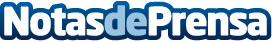 El XIV Foro de Innovación Social presenta iniciativas para anticiparse a los cambios del mercado laboralEl XIV Foro de Innovación Social cierra su edición en Sitges con el reto de emprender iniciativas innovadoras para anticiparse a los cambios inmediatos del mercado laboral. Àuria Grup cierra en Sitges dos jornadas de reflexión y exposición de proyectos innovadores de entidades de economía social. La entidad vasca Lantegi Batuak presenta una impresora en 3D que permite imprimir en casa productos ortopédicos
Datos de contacto:Marina Llansana678608427Nota de prensa publicada en: https://www.notasdeprensa.es/el-xiv-foro-de-innovacion-social-presenta Categorias: Sociedad Cataluña Recursos humanos Servicios médicos http://www.notasdeprensa.es